X sinif Fizika fənnindən illik planlaşdırma nümunəsiHəftəlik 2 saat – illik 68 saat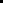 Fizika fənni üzrə X sinfin sonu üçün təlim nəticələriFizika fənni üzrə X sinfin sonu üçün təlim nəticələri1Mexaniki və istilik hadisələrinin yaranma səbəblərini izah edir, qanun və qanunauyğunluqlarına aid məsələlər həll edir2Mexaniki və istilik hadisələrini və onları xarakterizə edən fiziki kəmiyyətləri əlaqəli şərh edir3Maddələrin qarşılıqlı çevrilməsini onların daxili quruluşu ilə əlaqələndirir və buna aid məsələlər həll edir4Təbiətdəki əlaqəli sistemlərdə cisimlərin və cismin hissəciklərinin qarşılıqlı təsirinin rolunu izah edir və bunlara aid məsələlər həll edir5Mexaniki və istilik hadisələrinə dair qanunları təcrübədə yoxlayır, onları xarakterizə edən fiziki kəmiyyətlər arasındakı asılılıqları müəyyənləşdirir6Fizika elminin istilik texnikası və texniki qurğuların inkişafında rolunu dəyərləndirir və onların tətbiqinə dair təqdimatlar edir№StandartMövzuSaatTarixQeyd                                                             I Yarımil                                                             I Yarımil                                                             I Yarımil                                                             I Yarımil                                                             I Yarımil                                                             I Yarımil1-Diaqnostik qiymətləndirmə1                                                  KİNEMATİKANIN ƏSASLARI                                                  KİNEMATİKANIN ƏSASLARI                                                  KİNEMATİKANIN ƏSASLARI                                                  KİNEMATİKANIN ƏSASLARI                                                  KİNEMATİKANIN ƏSASLARI                                                  KİNEMATİKANIN ƏSASLARI21.1.1.; 1.1.2.Mexaniki  hərəkət  və  onun  təsviri131.1.2.; 1.1.3.Yol və yerdəyişmə141.1.1.; 1.1.3.Düzxətli bərabərsürətli hərəkət. Sürət.151.1.2.; 1.1.3.Düzxətli dəyişənsürətli hərəkət. Təcil.161.1.1.; 1.1.2.    Düzxətli bərabərtəcilli hərəkətdə sürət və yerdəyişmə.171.1.2.; 1.1.3.Məsələ həlli183.1.1.; 3.1.2.Praktik iş-1.“Bərabər təcilli hərəkət üçün yollar qanunu”. 191.1.1.; 1.1.3.Cismin sərbəstdüşməsi1101.1.2.; 1.1.4.Mexaniki hərəkətin nisbiliyi1111.1.1.; 1.1.3.Çevrə üzrə bərabərsürətli hərəkət1121.1.2.; 1.1.3Məsələ həlli 1131.1.2.; 1.1.3Ümumiləşdirici tapşırıqlar114-KSQ - 11DİNAMİKANIN ƏSASLARIDİNAMİKANIN ƏSASLARIDİNAMİKANIN ƏSASLARIDİNAMİKANIN ƏSASLARIDİNAMİKANIN ƏSASLARIDİNAMİKANIN ƏSASLARI151.1.1.; 1.1.2.    Dinamikanın əsas məsələsi. Qüvvə. Əvəzləyici qüvvə. Kütlə.1161.1.1.; 1.1.3.Ətalətlə hərəkət. Nyutonun I qanunu1171.1.2.; 3.1.1.Dinamikanın əsas qanunu. Nyutonun II qanunu1181.1.2.; 1.1.4.Təsir və əks təsir. Nyutonun III qanunu1191.1.2.; 1.1.3.Məsələ həlli1201.1.1.; 2.2.1.Ümumdünya cazibə qanunu.1211.1.1.; 2.2.1.    Ağırlıq qüvvəsi. Qravitasiya sahəsinin intensivliyi .1222.2.1.; 2.2.2.Çəki və çəkisizlik1231.1.2.; 1.1.3.Elastiklik qüvvəsi 1241.1.1.; 1.1.3.Sürtünmə qüvvəsi. Sürtünmə qüvvəsinin təsiri altında hərəkət.1251.1.1.; 1.1.4.Cismin tarazlıq şərtləri.1261.1.2.; 2.2.2.Məsələ həlli 127-KSQ - 21SAXLANMA QANUNLARISAXLANMA QANUNLARISAXLANMA QANUNLARISAXLANMA QANUNLARISAXLANMA QANUNLARISAXLANMA QANUNLARI281.1.2.; 3.2.2.Qapalı  sistem. İmpulsun  saxlanma  qanunu.1291.1.2.; 1.1.3.Mexaniki iş və güc.1301.1.2.; 1.1.3.Sistemin  iş  görmə  qabiliyyəti – enerjidir. Kinetik  enerji.1311.1.1.; 1.1.3.Potensial enerji.1321.1.2.; 3.1.2.Tam  mexaniki enerji. Enerjinin  saxlanması  qanunu1333.2.1.; 3.2.2.Azərbaycanda alternativ enerji mənbələrindən istifadə1341.1.2.Məsələ  həlli135KSQ - 31II YarımilII YarımilII YarımilII YarımilII YarımilII YarımilMEXANİKİ RƏQSLƏR VƏ DALĞALARMEXANİKİ RƏQSLƏR VƏ DALĞALARMEXANİKİ RƏQSLƏR VƏ DALĞALARMEXANİKİ RƏQSLƏR VƏ DALĞALARMEXANİKİ RƏQSLƏR VƏ DALĞALARMEXANİKİ RƏQSLƏR VƏ DALĞALAR361.1.3.; 1.1.4.Rəqsi  hərəkət.  Sərbəst  rəqslər.1371.1.2.; 3.1.1.Yaylı  rəqqasda  harmonik rəqslər.1381.1.1.; 3.1.1.Riyazi rəqqasda  harmonik rəqslər.1391.1.2.; 2.2.2.Məsələ həlli1403.1.1.Praktiki iş 2. Riyazi rəqqas vasitəsilə sərbəstdüşmə təcilinin təyini. 1411.1.2.Harmonik  rəqslərdə  sürət  və  təcil.1421.1.1.; 1.1.3.Harmonik rəqslərdə enerji çevrilmələri (təqdimat dərs)1431.1.1.; 1.1.2.Məcburi rəqslər. Rezonans 1441.1.2.; 1.1.4.Rəqslərin  elastik  mühitdə yayılması: mexaniki  dalğa.1451.1.2.; 2.2.2.Məsələ  həlli146KSQ - 41RELYATVİSTİK MEXANİKARELYATVİSTİK MEXANİKARELYATVİSTİK MEXANİKARELYATVİSTİK MEXANİKARELYATVİSTİK MEXANİKARELYATVİSTİK MEXANİKA471.1.1.; 1.1.3.Nisbilik  nəzəriyyəsinin  əsasları1481.1.2.; 1.1.3.Enerji ilə kütlə arasında qarşılıqlı əlaqə  qanunu1491.1.2.; 2.2.2.Məsələ  həlli.1MOLEKULYAR-KİNETİK NƏZƏRİYYƏMOLEKULYAR-KİNETİK NƏZƏRİYYƏMOLEKULYAR-KİNETİK NƏZƏRİYYƏMOLEKULYAR-KİNETİK NƏZƏRİYYƏMOLEKULYAR-KİNETİK NƏZƏRİYYƏMOLEKULYAR-KİNETİK NƏZƏRİYYƏ501.1.2.; 3.1.1.Molekulyar - kinetik nəzəriyyə və onun əsas müddəaları1511.1.1.; 1.1.3.İdeal qaz. İdeal qazın molekulyar–kinetik  nəzəriyyəsinin əsas tənliyi 1521.1.2.; 2.1.3.Məsələ  həlli1531.1.2.; 1.1.4.İstilik  tarazlığı - temperatur 1541.1.2.; 3.1.2.İdeal  qazın  hal  tənliyi.1551.1.3.; 3.1.2. Qaz  qanunları.1561.1.2.; 2.1.3.Məsələ  həlli 157-KSQ – 51582.1.1.; 2.1.2.Buxarların  xassələri: doyan və doymayan buxar.1592.1.1.; 3.2.1.Havanın rütubətliyi. Şeh nöqtəsi1602.1.2.; 2.1.4.Mayelərin  səthi  gərilməsi. Kapilyar hadisələr.1612.1.3.; 2.1.4.Bərk cisimlər və onların bəzi xassələri1621.1.2.; 2.1.3.Məsələ  həlli 1                                                 TERMODİNAMİKANIN ƏSASLARI                                                 TERMODİNAMİKANIN ƏSASLARI                                                 TERMODİNAMİKANIN ƏSASLARI                                                 TERMODİNAMİKANIN ƏSASLARI                                                 TERMODİNAMİKANIN ƏSASLARI                                                 TERMODİNAMİKANIN ƏSASLARI631.1.3.; 3.1.2.Termodinamik sistem. Daxili enerji.1642.1.1.; 3.1.2.Termodinamikanın  I  qanunu.  1651.1.3.; 3.2.2.Termodinamikanın  II  qanunu. İstilik mühərriklərinin iş  prinsipi.1661.1.2.; 2.2.2.Məsələ  həlli 167KSQ – 6168Tədris ili üzrə ümumiləşdirici dərs1Məzmun xətləri üzrə əsas və altstandartlarMəzmun xətləri üzrə əsas və altstandartlar1. Fiziki hadisələr, qanunauyğunluqlar, qanunlar.1. Fiziki hadisələr, qanunauyğunluqlar, qanunlar.1.1.Fiziki hadisələrə dair bilik və bacarıqlar nümayiş etdirir.1.1.1.Mexaniki və istilik hadisələrinin qanun və qanunauyğunluqlarını şərh edir.1.1.2.Mexaniki və istilik hadisələrinin qanun və qanunauyğunluqlarına aid (qrafik, kəmiyyət və keyfiyyət tipli) məsələlər qurur və həll edir.1.1.3.Mexaniki və istilik hərəkətini xarakterizə edən kəmiyyətlər arasındakı əlaqəni şərh edir.1.1.4Mexaniki və istilik hadisələrinin tətbiqinə dair təqdimatlar edir.2. Maddə və sahə, qarşılıqlı təsir, əlaqəli sistemlər.2. Maddə və sahə, qarşılıqlı təsir, əlaqəli sistemlər.2.1.Materiyanın formalarına dair bilik və bacarıqlar nümayiş etdirir.2.1.1.Maddələrin qarşılıqlı çevrilmələrini şərh edir.2.1.2.Maddələrin qarşılıqlı çevrilmələrinə dair müxtəlif tipli məsələlər qurur və həll edir.2.1.3.Maddələrin xassələrini daxili quruluşuna görə şərh edir.2.1.4.Maddələrin daxili quruluşu ilə bağlı müxtəlif tipli məsələlər qurur və həll edir.2.2.Təbiətdəki əlaqəli sistemlərdə qarşılıqlı təsiri mənimsədiyini nümayiş etdirir.2.2.1.Təbiətdəki əlaqəli sistemlərdə cisimlərin və cismin hissəciklərinin qarşılıqlı təsirinin rolunu dəyərləndirir.2.2.2.Əlaqəli sistemlərdə cisimlərin və cismin hissəciklərinin qarşılıqlı təsirinə dair məsələlər həll edir.3. Eksperimental fizika və müasir həyat.3. Eksperimental fizika və müasir həyat.3.1.Təcrübələr aparır, nəticələri təqdim edir. 3.1.1.Mexaniki və istilik hadisələrinə dair qanunları təcrübi üsulla yoxlayır, nəticələrini təqdim edir.3.1.2.Mexaniki və istilik hadisələrini xarakterizə edən fiziki kəmiyyətlər arasındakı asılılıqları müəyyənləşdirir.3.2.Müasir həyatın inkişafında fizika elminin rolunu mənimsədiyini nümayiş etdirir.3.2.1.Texnikanın inkişafında iş prinsipi mexaniki və istilik hadisələrinə əsaslanan qurğulara dair təqdimatlar edir.3.2.2.Texnikanın (mexaniki və istilik qurğuları) inkişafında fizika elminin roluna dair tədqiqatlar aparır, nəticələrini təqdim edir. 